Муниципальное автономное учреждение дополнительного образованияСладковского муниципального районаДом детского творчества «Галактика»ДОПОЛНИТЕЛЬНАЯ ОБЩЕОБРАЗОВАТЕЛЬНАЯ ОБЩЕРАЗВИВАЮЩАЯ ПРОГРАММАхудожественной направленности«Мозаика»Возраст обучающихся: от 7 до 8 лет Срок реализации: 1год Автор-составитель: Ляпунова Наталья  Федоровна,                                  педагог дополнительного образованияСладково20221. ПАСПОРТ ПРОГРАММЫ2. ПОЯСНИТЕЛЬНАЯ ЗАПИСКАДополнительная общеобразовательная общеразвивающая программа (художественной направленности) (далее – программа) разработана согласно требованиям следующих нормативных документов:- Федеральный закон Российской федерацииот 29.12.2012 №273-ФЗ «Об образовании в Российской Федерации» (с изменениями от 1 сентября 2020 года №304-ФЗ «О внесении изменений в Федеральный закон «Об образовании в Российской Федерации» по вопросам воспитания обучающихся»);- Санитарные правила СП 2.4.3648-20 «Санитарно-эпидемиологические требования к организациям воспитания и обучения, отдыха и оздоровления детей и молодежи» утвержденными 28.09.2020 №28  (регистрационный номер 61573 от 18.12.2020);- Приказ Министерства просвещения РФ от 09.11.2018 №196 «Об утверждении порядка организации и осуществления образовательной деятельности по дополнительным общеобразовательным программам» (с изменениями на 30 сентября 2020 года);- Национальный проект «Образование» (утвержденный Президиумом Совета  при Президенте РФ по стратегическому развитию и национальным проектам (протокол от 24.12.2018 №16);- Целевая модель развития региональной системы дополнительного образования детей (приказ Министерства просвещения РФ от 3 сентября 2019 года №467);- Федеральные проекты «Успех каждого ребенка», «Цифровая образовательная среда», «Патриотическое воспитание» и др.;- Распоряжение Правительства РФ от 31.03.2022 №678-р «Об утверждении Концепции развития дополнительного образования детей до 2030 года и плана мероприятий по ее реализации»Направленность: художественнаяУровень освоения: стартовыйФорма получения образования: в организации, осуществляющей образовательную деятельность МАУ ДО ДДТ «Галактика».Актуальность программыПрограмма способствует развитию индивидуальных творческих способностей, накоплению опыта в процессе воспитания декоративно-прикладного искусства, позволяет развивать полученные знания и приобретенные исполнительские навыки, научиться анализировать и понимать ценность народной культуры, приобщиться к национальным искусствам России и народов мира. Воспитанники получают дополнительные знания по изучаемым в школе предметам (истории, экологии, черчению, развитию речи и др.) и имеют творческие связи с другими объединениями, изучающими декоративно – прикладное творчество.Основная идея программы – освоение технологии народных ремесел в рамках изучения материальных и духовных традиций коренных народов, знакомство с историей, укладом жизни, культурными традициями.Образовательная программа «Мозаика» предполагает использование на занятиях образовательных сайтов при знакомстве учащихся с историей и современными направлениями развития декоративно-прикладного творчества. Коллектив объединения «Мозаика» организует и проводит совместно с родителями творческие посиделки.Адресат программыПрограмма ориентирована на обучающихся в возрасте от 6до 8 лет. Развитие психики детей этого возраста осуществляется главным образом на основе ведущей деятельности — учения. Учение для младшего школьника выступает как важная общественная деятельность, которая носит коммуникативный характер. В процессе учебной деятельности младший школьник не только усваивает знания, умения и навыки, но и учится ставить перед собой учебные задачи (цели), находить способы усвоения и применения знаний, контролировать и оценивать свои действия.
Новообразованием младшего школьного возраста являются произвольность психических явлений, внутренний план действий, рефлексия.Объем и срок реализации программыПрограмма рассчитана на 1год. Общее количество учебных часов на весь период обучения – 68 часов.Цель и задачи программыЦель:Формирование и развитие у воспитанников творческих умений и индивидуальных способностей, воспитание уважения к народному искусству, в процессе занятий декоративно - прикладным творчеством.Задачи программы:Образовательные:познакомить воспитанников с историей и современными
направлениями развития декоративно-прикладного творчества;научить детей владеть различными техниками работы с материалами, инструментами и приспособлениями, необходимыми в работе;обучить технологиям разных видов рукоделия: работа с пластилином, аппликация, торцевание.формировать умение самостоятельно решать познавательные задачи в процессе изготовления работ.Развивающие:создавать условия для развития личности каждого воспитанника, раскрытия его способностей к творчеству;развивать образное и пространственное мышление, память,
воображение, внимание;развивать моторику рук, глазомер.Воспитательные:•	формировать устойчивый интерес к декоративно-прикладному искусству;воспитывать чувства коллективизма, взаимопомощи, ответственности;воспитывать уважение к народным культурным ценностям.Планируемые результатыУ обучающегося будут сформированы:широкая мотивационная основа художественно-творческой деятельности, включающая социальные, учебно-познавательные и внешние мотивы;интерес к новым видам прикладного творчества, к новым способам самовыражения;устойчивый познавательный интерес к новым способам исследования технологий и материалов;адекватное понимания причин успешности/неуспешности творческой деятельности;Обучающийся получит возможность для формирования:внутренней позиции обучающегося на уровне понимания необходимости творческой деятельности, как одного из средств самовыражения в социальной жизни;выраженной познавательной мотивации;устойчивого интереса к новым способам познания;адекватного понимания причин успешности/неуспешности творческой деятельности;Регулятивные универсальные учебные действияОбучающийся научится:принимать и сохранять учебно-творческую задачу;учитывать выделенные в пособиях этапы работы;планировать свои действия;осуществлять итоговый и пошаговый контроль;адекватно воспринимать оценку учителя;различать способ и результат действия;вносить коррективы в действия на основе их оценки и учета сделанных ошибок;выполнять учебные действия в материале, речи, в уме.Обучающийся получит возможность научиться:проявлять познавательную инициативу;самостоятельно учитывать выделенные учителем ориентиры действия в незнакомом материале;преобразовывать практическую задачу в познавательную;самостоятельно находить варианты решения творческой задачи.Коммуникативные универсальные учебные действияУчащиеся смогут:допускать существование различных точек зрения и различных вариантов выполнения поставленной творческой задачи;учитывать разные мнения, стремиться к координации при выполнении коллективных работ;формулировать собственное мнение и позицию;договариваться, приходить к общему решению;соблюдать корректность в высказываниях;задавать вопросы по существу;использовать речь для регуляции своего действия;контролировать действия партнера;Обучающийся получит возможность научиться:учитывать разные мнения и обосновывать свою позицию;с учетом целей коммуникации достаточно полно и точно передавать партнеру необходимую информацию как ориентир для построения действия;владеть монологической и диалогической формой речи.осуществлять взаимный контроль и оказывать партнерам в сотрудничестве необходимую взаимопомощь;Познавательные универсальные учебные действияОбучающийся научится:осуществлять поиск нужной информации для выполнения художественно-творческой задачи с использованием учебной и дополнительной литературы в открытом информационном пространстве, в т.ч. контролируемом пространстве Интернет;использовать знаки, символы, модели, схемы для решения познавательных и творческих задач и представления их результатов;высказываться в устной и письменной форме;анализировать объекты, выделять главное;осуществлять синтез (целое из частей);проводить сравнение, сериацию, классификацию по разным критериям;устанавливать причинно-следственные связи;строить рассуждения об объекте.Условия реализации- количество детей в группе – от 8человек.- групповые занятия проводятся при очной форме обучения: в учебном кабинете.при очной форме обученияс применением дистанционных технологий Zoom .Организация образовательного процесса рассчитана с учетом СанПиН2.4.3648-20. Продолжительность учебного занятия составляет 2 раза в неделю по 1ак.ч. (1ак.ч. - 45 минут).Форма обучения: очная с применением дистанционных технологийДопускается сочетание очной формы обучения и очнойформы обучения с применением дистанционных технологий. Очная форма обучения с применением дистанционных технологий допускаетсяв период возникновения ситуаций, связанных с необходимостью проведения учебных занятий с применением дистанционных образовательных технологий (неблагоприятная санитарно-эпидемиологическая обстановка и т.п.). Формы проведения занятий:при очной форме обучения: экскурсия, выставка и конкурсы разного уровня, праздники, мастер-классы, творческая работа;при очной форме с применением дистанционных технологий: онлайн-занятие. В рамках программы используютсяразличные формы дистанционной работы, чередуются различные виды деятельностивиртуальная экскурсия, видеоконференция, онлайн-викторина, виртуальная выставка, самостоятельная работа, творческая работа.Количество аудиторных занятий составляет 68 часов.- используемые педагогические технологии: игровая, творческая мастерская, технология группового и коллективного взаимодействия;дистанционные образовательные технологии: конференц-связь, мастер-класс, видеозапись;здоровьесберегающие – применение физминуток, упражнений для глаз, музыкальных паузМатериально-техническое оснащение программы:1. персональный компьютер;2. музыкальное оборудование (магнитофон – 1); 3. мультимедийная установка – 1;4. компьютерный кабинет – 1;5. библиотека-1.Кадровое обеспечение: программу реализует педагог дополнительного образования с актуальной курсовой подготовкой по теме «Методическое лидерство как фактор профессионального развития педагога в условиях реализации ФГОС начального общего образования», 36 часов, 2019 г. №004766; «Организация деятельности педагогических работников по классному руководству», 17 часов, 2020 год3. УЧЕБНЫЙ ПЛАН4. КАЛЕНДАРНЫЙ УЧЕБНЫЙ ГРАФИКМАУДО ДДТ «Галактика» реализует дополнительные общеобразовательные общеразвивающие программы в течение всего календарного года, включая каникулярное время.5. РАБОЧАЯ ПРОГРАММААннотацияРеализация программа художественной  направленности  основывается на достижениях мировой культуры, российских традициях, культурно-национальных особенностях региона. Настоящая программа оригинальна тем, что объединяет в себе обучение детей приемам работы с различными материалами и инструментами и дает возможность выбора. Программа носит личностно-ориентированный характер и составлена таким образом, чтобы каждый обучающийся имел возможность справиться с работой и почувствовать ситуацию успеха.Цель программы - формирование активной творческой деятельности учащихся путем обучения практическим навыкам работы с природными и искусственными материалами,  создание творческого потенциала для развития личности ребенка.Задачи    Образовательные:- познакомить с физическими, технологическими свойствами природных и искусственных материалов, их видами, историей возникновения материалов и техниками  их художественной обработки;- научить приемам и техникам обработки материалов (аппликация, лепка, торцевание, склеивание, резание из бумаги)- формировать навыки самостоятельной работы и работы в коллективе, творческое мышление. Развивающие: - развивать образное мышление, мелкую моторику пальцев, координацию движений, пространственное восприятия, цветовое восприятие, внимание, память, воображение Воспитательные:- воспитывать интерес к изготовлению предметов собственными руками, бережное отношение к природе и вещам, сделанными человеком, уважение к собственной проделанной работе и работе других людей,- терпение, аккуратность, усидчивость, трудолюбие,- эстетическое восприятие окружающего мира, творческое отношение к обычным вещам,- сопереживание, коммуникабельность, дружеские отношения с одноклассниками.Календарно-тематическое планирование6.СОДЕРЖАНИЕ ПРОГРАММЫРабота с пластилином:Вводное занятие. Теория: Знакомство с работой кружка, с его программой и задачами. Вводный инструктаж по технике безопасности.Практика: Экскурсия, сбор природного материала.Плоская аппликация «Осенние листочки»Теория: Знакомство детей с пластилином и его свойствами; умение отщипывать маленькие кусочки пластилина от большого куска и прилеплять к плоской поверхности; формировать интереса к работе с пластилином; развитие мелкой моторики.Практика: Подготовка основы, работа с шаблоном и изготовление пластилиновой аппликации.Плоская аппликация «Дары осени».Теория: Беседа «Что нам осень подарила», форма фруктов и овощей, повторение геометрических фигур.Практика: Подготовка основы, выполнение моделей овощей и фруктов.Аппликация на картоне «Аквариум».Теория: Беседа «Аквариумные рыбки», овладение навыками скатывания шариков разного диаметра и колбасок из пластилина.Практика: Подготовка основы, выполнение аппликации на плоскости.«Гусеница»:Теория: Беседа «Насекомые», наблюдение за формой гусеницы.Практика: Подготовка основы, выполнение объемной аппликации на плоскости с использованием скорлупок грецких орехов.«Фрукты»: Теория: Беседа «Фрукты», наблюдение за формой фруктов, повторение геометрических фигур, сравнение.Практика: Подготовка основы, выполнение плоской аппликации на плоскости в технике размазывания.«Чудо дерево»:Теория: Наблюдение за формой деревьев, повторение техники «объёмное рисование пластилином».Практика: Подготовка основы, скатывание мелких жгутиков из пластилина, оформление работы.«Ёжик»:Теория: Наблюдение за формой ежей, повторение техники «объёмное рисование пластилином».Практика: Подготовка основы, скатывание мелких жгутиков из пластилина, оформление работы.«Петушок»:Теория: Беседа «Домашние птицы», наблюдение за внешним видом домашних птиц, сравнение.Практика: Подготовка основы, выполнение плоской аппликации на плоскости в технике размазывания.«Зайчик»:Теория: Беседа «Дикие животные», рассматривание иллюстраций с дикими животными. Повторение техники скатывание шариков, размазывание.Практика: Подготовка основы, выполнение объёмной аппликации.Пластилиновые чудеса:Теория: Повторение основных свойств пластилина; умение отщипывать маленькие кусочки пластилина от большого куска, формировать жгутики, шарики.Практика: Подготовка основы, работа с шаблонами, изготовление пластилиновой аппликации и объёмных фигур по своему замыслу.«Черепашка»:Теория: Наблюдение за формой черепахи, повторение техники «объёмное рисование пластилином».Практика: Подготовка основы, выполнение объёмной поделки из скорлупы грецкого ореха и природного материала.Аксессуары для кухни:Теория: Беседа «кухня и кухонные принадлежности», наблюдение.Практика: Подготовка основы, выполнение работы по собственному замыслу.«Божья коровка»:Теория: Беседа «Насекомые», наблюдение за формой божьей коровки.Практика: Подготовка основы, выполнение объемной аппликации на плоскости с использованием скорлупок грецких орехов.«Корзина с овощами»:Теория: Беседа «Овощи», наблюдение за формой овощей, повторение геометрических фигур, повторение техники работы с пластилином: жгутики, скатывание шариковПрактика: Подготовка основы, выполнение объемной аппликации на плоскости.Герои сказки «Заюшкина избушка»:Теория: Последовательность работы по изготовлению объемных поделок из пластилина с использованием природного материала. Способы соединения частей. Техника безопасности при работе с колющимися и режущимися инструментами.Практика: Изготовление коллективной поделки «Заюшкина избушка».Герои сказки «Теремок»:Теория: Последовательность работы по изготовлению объемных поделок из пластилина с использованием природного материала. Способы соединения частей. Техника безопасности при работе с колющимися и режущимися инструментами.Практика: Изготовление коллективной поделки «Теремок».Природный материал:Вводное занятие. Теория: Знакомство с работой кружка, с его программой и задачами. Вводный инструктаж по технике безопасности.Практика: Применение знаний по технике безопасности при работе с колющими и режущими предметами.Сбор природного материала.Теория: Технология сбора природных материалов. Поведение в природе, техника безопасности в природе. Бережное отношение к природе.Практика: Прогулки по лесу и парку.  Сбор листьев, семян, коробочек, плодов и ягод с деревьев, и кустарников. Сбор злаковых культур, веток  и коры.Технология заготовки природного материала.Теория: Технология обработки природных материалов. Различные способы сушки цветов: в песке, манке, вазе, под прессом, метод консервации растений в глицерине.  Изготовление гербария и его хранения.Практика: Сушка листьев. Сушка цветов и других природных материалов.  Сушка злаков и колосков. Сортировка природного материала и его хранение. Составление аппликаций.Теория: Что такое аппликация? Повторение пройденного материала за предыдущий год. Виды аппликации: предметная, сюжетная, декоративная. Практика: Аппликация из листьев, семян, цветов на свободную тему. Изготовление панно.Теория: Повторение техники изготовления панно, правильный подбор материала.Практика: Изготовление композиций из засушенных листьев, цветов и плодов, семян, злаковых культур, веток, коры. Поделки «Лесовички».Теория: Что можно сделать из природного материала? Природный материал, используемый при изготовлении объемных поделок. Волшебное превращение природного материала в поделки. Разнообразие объемных поделок.Практика: Изготовление поделки из шишек и желудей: «Лесовички»Поделка «Дом для зайчонка».Теория: Последовательность работы по изготовлению объемных поделок из природного материала. Правильный подбор природного материала. Способы соединения частей. Техника безопасности при работе с колющимися и режущимися инструментами.Практика: Изготовление коллективной поделки «Дом зайчонка».Поделки «Метелка-оберег».Теория: Что такое оберег? Какой необходимо использовать природный материал для оберега. Волшебное превращение природного материала в поделки. Практика: Изготовление поделки «Метелка-оберег».Поделка «Пасека».Теория: Последовательность работы по изготовлению объемных поделок из природного материала. Правильный подбор природного материала. Способы соединения частей. Техника безопасности при работе с колющимися и режущимися инструментами.Практика: Изготовление коллективной поделки «Пасека».Торцевание:Вводное занятие. Теория: Повторение понятия «торцевание». Торцевание на клею. Особенности работы с гофрированной бумагой. Знакомство с материалами и инструментами техники торцевания; умение пользоваться материалами и инструментами во время занятия; технология работы; овладение навыками организации рабочего места.Практика: Изготовление и заготовка торцовок и образцов.«Космос»Теория: Продолжать знакомить с торцеванием.Практика: Подготовка рисунка на плоской поверхности и изготовление космоса методом торцевания.«Цыпленок Цып»Теория: изготовление объемной работы.Практика: Подготовка основы из пластилина и изготовление декоративного цыпленка цып  методом торцевания.«Подсолнух»Теория: Продолжать знакомить с торцеванием.Практика: Подготовка рисунка на плоской поверхности и изготовление подсолнуха методом торцевания с использованием боковых торцовок. «Божья коровка»Теория: Закрепление понятия «торцевание». Особенности работы с гофрированной бумагой.Практика: Подготовка основы и изготовление полуобъемной аппликации в технике торцевания на клею «Божья коровка».«Аквариум с рыбками»»Теория: Закрепление понятия «торцевание». Особенности работы с гофрированной бумагой.Практика: Подготовка рисунка на плоской поверхности и изготовление поделки на клею «Аквариум». «Ёжик на поляне»Теория: Торцевание на пластилине. Особенности работы с гофрированной бумагой.Практика: Подготовка основы и изготовление объемной поделки  в технике торцевания на пластилине «Ёжик на поляне». «Чудо дерево»Теория: Закрепление понятия «торцевание». Торцевание на клею. Особенности работы с гофрированной бумагой.Практика: Подготовка основы и изготовление объемной поделки  в технике торцевания и использования материала шишки «Чудо дерево»Итоговое занятие:Организация выставки лучших работ учащихся. Обсуждение результатов выставки, подведение итогов, награждение.  7. ОЦЕНОЧНЫЕИМЕТОДИЧЕСКИЕМАТЕРИАЛЫТекущий контроль осуществляется ежемесячно.  Педагог дополнительного образования (тренер-преподаватель) осуществляет качественнуюоценку результатов обучения по 4-бальной системе.Формы текущего контроля: наблюдение, выставка работ, конкурсы.Промежуточная (годовая) аттестация проводится один раз в году в конце учебного года, осуществляется в форме выставки.ОЦЕНОЧНЫЕ МАТЕРИАЛЫ        Оценка результативности реализации программы осуществляется на основе обобщенных оценочных показателей, включающих в себя: развитие умений и навыков, проявление самостоятельности и творческой активности, количественные параметры проведенных мероприятий, количественные параметры занятых призовых мест  в конкурсах  декоративно-прикладного творчества        Один раз в месяц проводится отслеживание результатов с помощью различных форм: наблюдение, разбор ситуаций, тестирование, анкетирование, проведение итоговых аттестационных занятий по основным темам программы. Целью итоговых занятий является выявление уровня знаний, умений и навыков, и их соответствия прогнозируемым результатам программы. На основе наблюдений определяется уровень мотивации обучающегося (низкий, средний, высокий). Главными критериями оценки в данном случае является уровень творческой активности ребенка: количество творческих материалов, выполненных им самостоятельно на основе изученного материала, а также качество выполненных работ (соответствие тем требованиям, которые заложены в теоретической части образовательной программы) как по заданию педагога, так и по собственной инициативеВыставка. Продуктивная форма оценки – организованный просмотр выполненных работ. Такая форма позволяет изучать, сравнивать и оценивать работы.Участие в конкурсах – показатель результатов образовательной деятельности и индивидуального уровня каждого ученика. Промежуточная аттестация проводится в форме выставки выполненных работ в течение полугодия и проведение анализа данных работ. Основным критерием оценки является использование полученных знаний, умений и навыков, а также выражение оригинального, придуманного и художественно оформленного.Промежуточная аттестация проводится с целью установления:- соответствия результатов освоения программы заявленным задачам и планируемым результатам обучения;- соответствия организации образовательного процесса по реализации программы установленным требованиям к порядку и условиям реализации программ     В ходе освоения программы применяются следующие методы отслеживания результативности: педагогическое наблюдение, собеседование, педагогический анализ (диагностическая карта), выполнение практических заданий, и т.д.	Проводится текущий контроль (в течение всего учебного года) - выставки, тестирование, анализ работ.Для проведения промежуточной полугодовой и годовой аттестации удобно использование диагностических таблиц, которые позволяют проследить у детей развитие художественного восприятия, проанализировать уровень сформированности изобразительных навыков и умений.   Знания каждого ученика оцениваются по 30% шкале30% - 20% высокий уровень,20% - 10% средний уровень10% и ниже низкий уровень       Развитие личностного роста каждого учащегося также оценивается на протяжении учебного года и отражается в таблице. Анализ предложенных качеств позволяет выявить трудности и помочь родителям и педагогу индивидуально скорректировать программу обучения и воспитания.Диагностическая карта для проведения аттестации учащихся Оценочная шкала – 1,2,3,4 балла. Максимальное количество баллов –36 , минимальное – 9Мониторинг личностного развития ребенкаФормы фиксации результатов- журнал посещаемости;- протокол промежуточной (годовой) аттестации обучающихся по дополнительной общеразвивающей программеМетодические материалыДидактические средства:Коллекция «Образцы бумаги и картона».Интернет-ресурсы:http://viki.rdf.ru/ - детские электронные презентации и клипыИнтернет-сайты: «Страна Мастеров»http://www.stranamam.ru/post/6586797/http://ped-kopilka.ru/blogs/lukjanec-anastasija/masazhnye-shariki-iz-shpagata.htmlhttp://nsc.1september.ru/view_article.php?ID=200204803 http://yellowchickens.blogspot.ru/2014/10/blog-post_22.htmlСамаЯ MK.ruhttp://kladraz.ru/blogs/filinkova-natalja/master-klas-salfetka-iz-shpagata-cvetochnaja-fantazija.htmlhttp://masterica.maxiwebsite.ru/http://pinme.ru/u/id139109293/kvilling-master-klassyi/журналы:1.«Ксюша», «Лена» - для любителей рукоделия», Минск, а \я 67,  2015.2. «Мастерица» - для любителей рукоделия, Минск  2014-2015.8. РАБОЧАЯ ПРОГРАММА ВОСПИТАНИЯВоспитание – деятельность, направленная на развитие личности, создание условий для самоопределения и социализации обучающихся на основе социокультурных, духовно-нравственных ценностей и принятых в российском обществе правил и норм поведения в интересах человека, семьи, общества и государства, формирование у обучающихся чувств патриотизма, гражданственности, уважения к памяти защитников Отечества и подвигам Героев Отечества, закону и правопорядку, человеку труда и старшему поколению, взаимного уважения, бережного отношения к культурному наследию и традициям многонационального народа Российской Федерации, природе и окружающей среде (Федеральный закон № 304-ФЗ от 31.07.2020 «Об образовании в Российской Федерации») Цель и особенности организуемого воспитательного процесса:создание условий для формирования разносторонне развитой, нравственной и физически здоровой личности, свободной, талантливой, обогащенной знаниями, способная самостоятельно строить свою жизнь. Задачи:поддерживать традиции образовательной организации и инициативы посозданию новых, реализовывать воспитательные возможности общих ключевых дел;  реализовывать воспитательный потенциал и возможности учебного занятия, поддерживать использование интерактивных форм работы с обучающимися;  инициировать и поддерживать деятельность детских объединений; организовывать профориентационную работу с обучающимися;  развивать предметно-эстетическую среду организации и реализовывать ее воспитательные возможности;  организовать работу с семьями обучающихся, их родителями или законными представителями, направленную на совместное решение проблем личностного развития обучающихся.Формы и содержание деятельностиролевая игра,беседа, трудовой десант и т.п.Планируемые результаты и формы их проявлениязнания о моральных нормах и правилах нравственного поведения, в том числе об этических нормах взаимоотношений в коллективе;нравственно-этический опыт взаимодействия со сверстниками, старшими и младшими детьми, взрослыми в соответствии с общепринятыми нравственными нормами;неравнодушие к жизненным проблемам других людей, сочувствие к человеку, находящемуся в трудной ситуации;способность эмоционально реагировать на негативные проявления в детском обществе и обществе в целом, анализировать нравственную сторону своих поступков и поступков других людей;уважительное отношение к родителям (законным представителям), к старшим, заботливое отношение к младшим;знание традиций своей семьи и школы, бережное отношение к ним.Календарный план воспитательной работы9. ИНФОРМАЦИОННЫЕ ИСТОЧНИКИЛитературадля обучающихся:2. Т..Н. Проснякова. Волшебные секреты. Рабочая тетрадь для 1 класса, Самара: Издательство «Учебная литература», 2005.Используемая литература1.Банкова Н.Н. Использование природного материала для изготовления поделок. - Начальная школа, 2005.2.Гукасова А.М.: Внеклассная работа по труду.- М.: Просвещение, 20103.Проснякова Т.Н.: Энциклопедия технологий прикладного творчества.- Самара: Издательство «Учебная литература», 20094. Т.Н. Проснякова, Н.А. Цирулик. Уроки творчества – Самара: Корпорация «Фёдоров», Издательство «Учебная литература», 2004.5.Филенко Ф.П. Поделки из природного материала. Пособие для учителей начальных классов во внеклассной работе. М., 2005ПРИНЯТОПедагогическим советомМАУДО ДДТ «Галактика»Протокол от 01.08.2022 № 3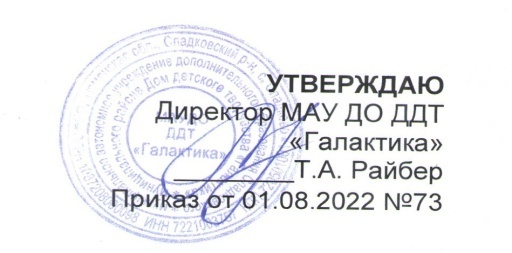 Название программы Дополнительное общеобразовательная общеразвивающая программа «Мозаика»Направленность программыхудожественнаяТип программыТрадиционнаяФорма обучениягрупповаяМуниципальное образованиеСладковский муниципальный районТип местностиСельскаяВид деятельностиТворческийАвтор-составительЛяпунова Наталья ФедоровнаАннотация программыПрограмма способствует развитию индивидуальных творческих способностей, накоплению опыта в процессе воспитания декоративно-прикладного искусства, позволяет развивать полученные знания и приобретенные исполнительские навыки, научиться анализировать и понимать ценность народной культуры, приобщиться к национальным искусствам России и народов мира. Обучающиеся получают дополнительные знания по изучаемым в школе предметам (истории, экологии, черчению, развитию речи и др.) и имеют творческие связи с другими объединениями, изучающими декоративно – прикладное творчество.ЦельФормирование и развитие у воспитанников творческих умений и индивидуальных способностей, воспитание уважения к народному искусству, в процессе занятий декоративно -прикладным творчеством.ЗадачиОбразовательные:- познакомить воспитанников с историей и современными
направлениями развития декоративно-прикладного творчества;- научить детей владеть различными техниками работы
с материалами, инструментами и приспособлениями, необходимыми в работе;- обучить технологиям разных видов рукоделия: торцевание, бисероплетение.- формировать умение самостоятельно решать познавательные задачи в процессе изготовления работ.Развивающие:- создавать условия для развития личности каждого воспитанника, раскрытия его способностей к творчеству;- развивать образное и пространственное мышление, память,
воображение, внимание;- развивать моторику рук, глазомер.Воспитательные:- формировать устойчивый интерес к декоративно-прикладному искусству;- воспитывать чувства коллективизма, взаимопомощи, ответственности;- воспитывать уважение к народным культурным ценностям.Краткое содержаниеОбразовательная программа направлена на развитие творческого воображения, развитие мелкой моторики пальцев рук и творческих навыков.Чередование занятий разных видов творческой деятельности дает ребенку возможность найти себя в одной из разновидностей творчества и наиболее полно реализовать свои креативные способности. Разнообразие творческих занятий помогает поддерживать у детей высокий уровень интереса к рукоделию. Овладев несколькими видами рукоделия и комбинируя их, ребёнок получает возможность создавать высокохудожественные изделия с применением различных техник.Возрастная категория детей, определяемаяминимальным имаксимальным возрастом лиц, которые могут бытьзачислены на обучение пообразовательнойпрограмме7-8 летКатегория состояния здоровья детей, которые могут быть зачислены наобучение по образовательнойпрограмме(ОВЗ/без ОВЗ)Без ОВЗПериод реализации программы1 годПродолжительность реализациипрограммы в часах68 часовСведения о квалификации педагогавысшая квалификационная категорияЧисло детей, обучающихся в группе8 человекСправка о состоянии здоровьяНе требуетсяМесто реализации программыМАОУ Маслянская СОШ№п/пРазделТрадиционное очное обучениеТрадиционное очное обучениеТрадиционное очное обучениеФорма контроляОбучение с применением дистанционных технологийОбучение с применением дистанционных технологийОбучение с применением дистанционных технологийОбучение с применением дистанционных технологийОбучение с применением дистанционных технологийОбучение с применением дистанционных технологийОбучение с применением дистанционных технологийФормы контроля№п/пРазделКоличество академических часовКоличество академических часовКоличество академических часовФорма контроляКоличество академических часовКоличество академических часовКоличество академических часовКоличество академических часовКоличество академических часовКоличество академических часовКоличество академических часов№п/пРазделВсегоТеорияПрактикаФорма контроляВсегоВсегоВсегоТеорияТеорияТеорияПрактика1.Работа с пластилином35827Выставка353535888272.Работа с природным материалом15411Выставка154441111113.Торцевание16115Выставка161611115154Итоговое занятие. 202Зачет2200022Итого68135568681313135555Срок обученияКоличество занятий /часов внеделюКоличество учебных недельВсего часов в годс 01.10. по 31.052 раза по 1 ак.ч.3468№п/пРаздел, тема занятияКол-во часовКол-во часовФормазанятия (для очной формы обучения/заочной формы обучения)Дата№п/пРаздел, тема занятияФормазанятия (для очной формы обучения/заочной формы обучения)Дата№п/пРаздел, тема занятиятеорияпрактикаФормазанятия (для очной формы обучения/заочной формы обучения)ДатаРабота с пластилиномРабота с пластилиномРабота с пластилиномРабота с пластилиномРабота с пластилиномРабота с пластилиномВводное занятие. ТБ. Сбор природного и бросового материала. 11БеседаПлоская аппликация «Осенние листочки»02практическая работаПлоская аппликация «Дары осени»02практическая работаАппликация на картоне «Аквариум»02практическая работа«Гусеница»02практическая работа«Фрукты»02практическая работа«Чудо дерево»02практическая работа«Ёжик» 11практическая работа«Петушок»02практическая работа«Зайчик»11практическая работаПластилиновые чудеса02практическая работаЧерепашка02практическая работаАксессуары для кухни11практическая работа«Божья коровка»11практическая работа«Корзина с овощами»11практ. работаГерои сказки «Заюшкина избушка»11практ. работаГерои сказки «Теремок» 12практическая работаРабота с природным материаломРабота с природным материаломРабота с природным материаломРабота с природным материаломРабота с природным материаломРабота с природным материаломВводное занятие. ТБ10беседаТехнология заготовки природного материала11практическая работаСоставление аппликаций из природного материала02практическая работаИзготовление панно02практическая работаПоделка «Лесовичок»(дистанционно)02практическая работаПоделка «Дом для зайчонка».02практическая работаПоделки «Метелка-оберег»11практическая работаПоделка «Пасека»11практическая работаIII. ТорцеваниеIII. ТорцеваниеIII. ТорцеваниеIII. ТорцеваниеIII. ТорцеваниеIII. ТорцеваниеВводное занятие. ТБ.11беседаТорцевание «Космос»02практическая работаТорцевание «Цыпленок Цып»02практическая работаТорцевание «Подсолнух»02практическая работаТорцевание «Цветик семицветик»02практическая работаТорцевание «Аквариум с рыбками»(дистанционно)02практическая работаТорцевание «Ежик на поляне»02практическая работаТорцевание «Снеговик»02практическая работаПромежуточная (годовая) аттестация02Выставка работИТОГО1355ФИОЗнание основных цветовЗнание основных терминовЗнание осн.материалов Знание осн.свойств материаловУмение работать с шаблонамиЗнание основных этапов оформления работыПравильное использование предметов ручного трудаБережное отношение к предметамСамостоятельностьИтог12Показатели оцениваемые параметрыКритерииСтепень выраженности оцениваемого качестваВозмож -ное число балловМетоды диагностики1.Морально - волевые качества1.Морально - волевые качества1.Морально - волевые качества1.Морально - волевые качества1.Морально - волевые качества1.ТерпениеСпособность переносить (выдерживать) известные нагрузки в течение определенного времени, Терпения хватает менее чем на ½ занятия; Более чем на ½ занятия На все занятие1510Наблюдение2. ВоляСпособность активно побуждать себя к практическим действиямВолевые усилия ребенка побуждаются извне Иногда самим ребенком; Всегда самим ребенком1510Наблюдение3. СамоконтрольУмение контролировать свои поступки (приводить к должному действию)Ребенок постоянно действует под контролем извне; Периодически контролирует себя сам; Постоянно контр-рует себя сам;1510Наблюдение2. Ориентационные качества2. Ориентационные качества2. Ориентационные качества2. Ориентационные качества2. Ориентационные качества1.СамооценкаСпособность оценить себя адекватно реальным достижениямЗавышенная Заниженная Нормальная1510Анкетиро- вание2.Интерес к занятиям в детском коллективеОсознанное участие ребенка в освоении образовательной программыПродиктован ребенку извне Периодически поддерживается самим ребенком Постоянно поддерживается самим ребенком1510Наблюдение3.Поведенческие качества3.Поведенческие качества3.Поведенческие качества3.Поведенческие качества3.Поведенческие качества1.Конфликтность (отношение ребенка к  столкновению интересов (спору)Способность занять определенную позицию в конфликтной ситуацииПериодически провоцирует конфликты; Сам в конфликтах не участвует, старается их избежать; Пытается самост-но уладить возникающие конфликты1510Наблюдение2. Отношение  к общим деламУмение воспринимать общие дела как свои собственныеИзбегает участия в общих делах; Участвует при побуждении извне; Инициативен в общих делах1510Наблюдение3. Тип сотрудничестваУмение работать в коллективеПассивен 1Наблюдение3. Тип сотрудничестваУмение работать в коллективеСотрудничает иногда  5Наблюдение3. Тип сотрудничестваУмение работать в коллективеАктивен10Наблюдение№ п/пНазвание мероприятия, события, направление Форма проведенияЦельКраткое содержаниеСроки проведения1.Выставка поделок из природного материала «Дары осени»(духовно-нравственное)ВыставкаПривлечение родителей к совместной деятельности с детьмиприобщить детей к миру прекрасного, учить их восторгаться причудливой красотой цветов, плодов различных растений, осенних листьев, шишек, каштанов. Совершенствовать устойчивый интерес к работе с природным материалом. Воспитывать любовь к природе, бережное отношение к нейОрганизация выставки поделок с привлечением родителейОктябрь,20022.Олимпиада по пожарной безопасности(правовое воспитание и культура безопасности)Олимпиада Пропаганда безопасного поведения в повседневной жизни среди обучающихся, приобщения учащихся к соблюдению правил пожарной безопасности, формирования у них знаний в области пожарной безопасностиВыполнение олимпиадных заданий с последующим анализомНоябрь,20023Конкурс рисунков «Мама, милая, мама» (воспитание семейных ценностей)Выставка рисунковФормирование понимания социальной значимости роли матери в жизни человека.Конкурс- выставка с участием родителейНоябрь, 20024Фестиваль военной песни(военно-патриотическое)концертВоспитание чувства патриотизма и любви к РодинеРазучивание и исполнение песниФевраль, 20035.Выставка рисунков «Космические дали» (гражданско-патриотическое)Выставка рисунковВоспитание чувства патриотизма и любви к РодинеВыставка рисунков на космическую темуАпрель, 2003